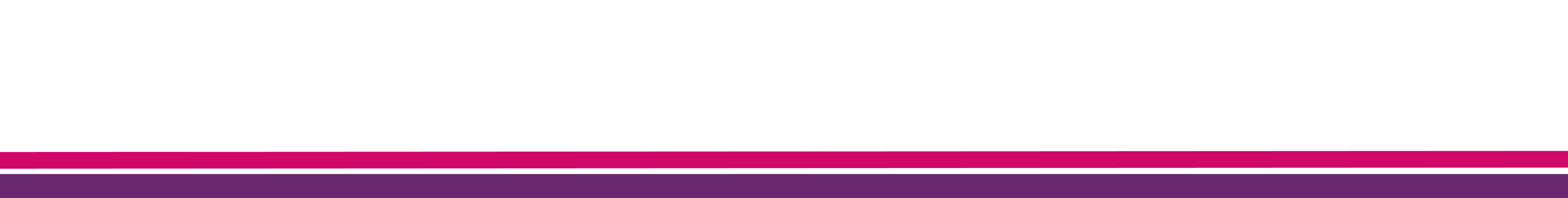 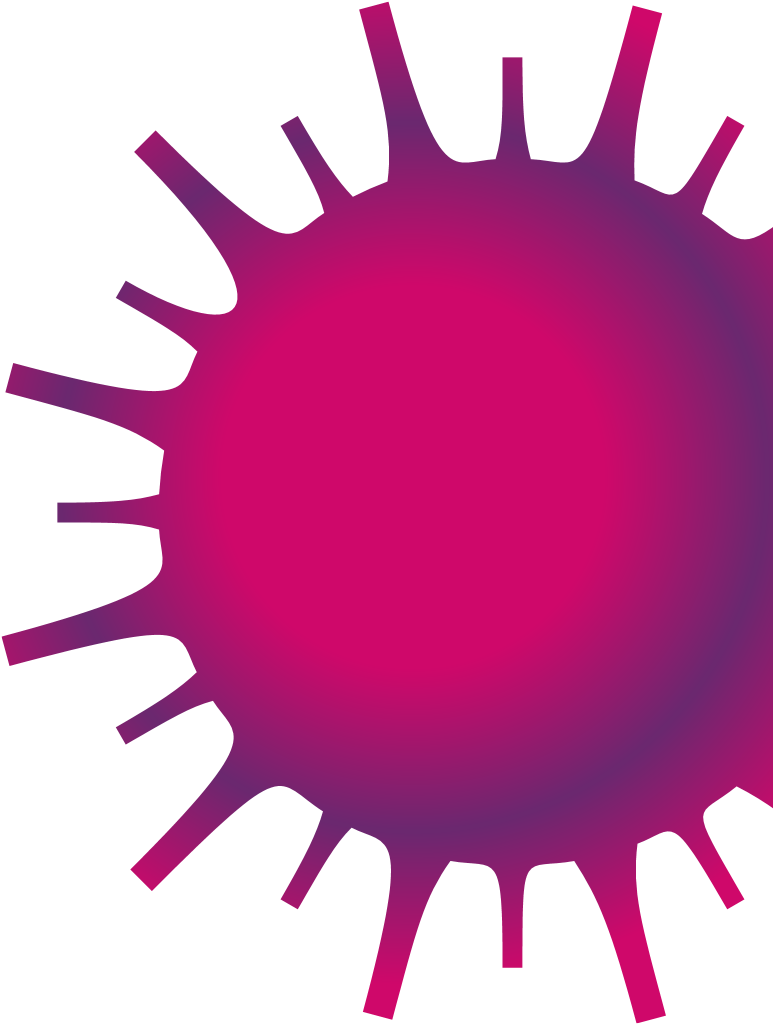 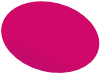 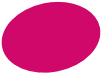 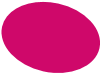 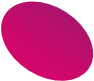 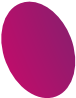 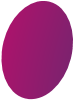 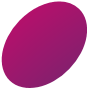 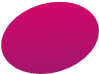 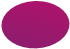 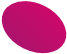 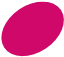 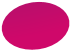 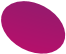 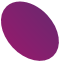 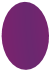 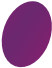 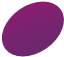 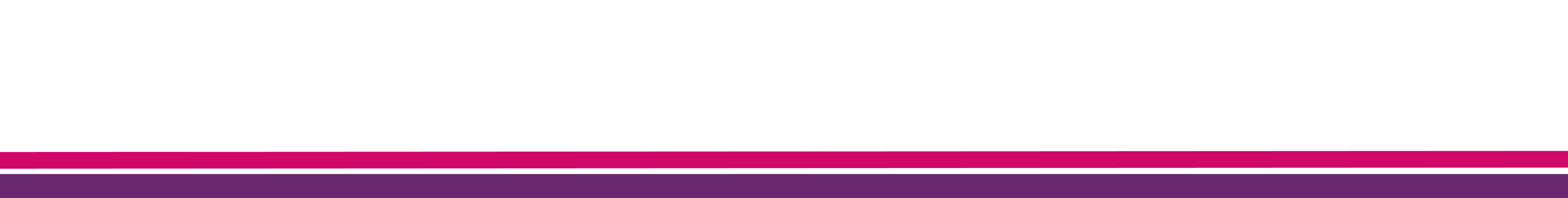 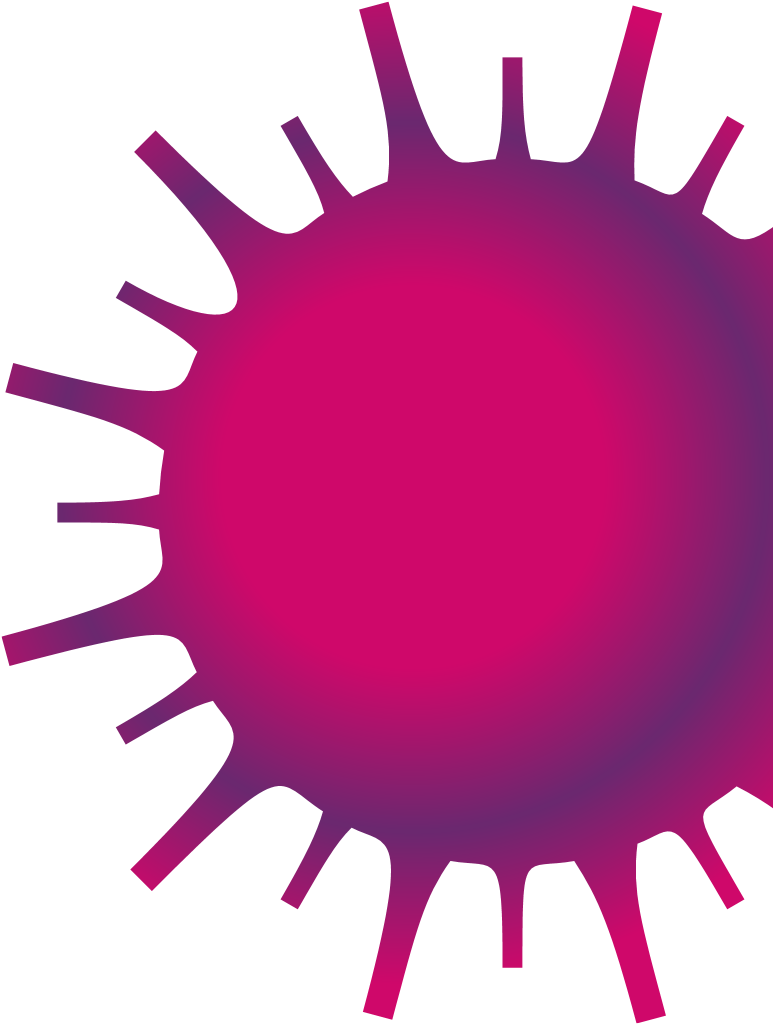 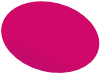 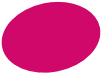 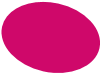 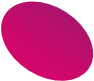 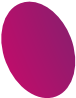 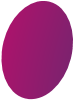 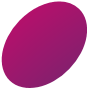 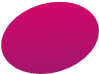 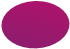 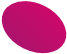 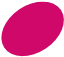 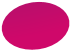 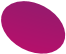 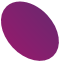 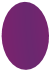 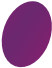 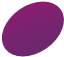 Bury Schools Sports Partnership: In School Coaching ProgrammeRisk Assessment &PE COVID-19 PolicyNovember 2020This has been created in conjunction with the guidance from the Association ofPhysical Education, the Youth Sports Trust, Sport England and government guidance on the phased return of sport.              Key principles for supporting safe physical activity:    1.  Clean frequently touched surfacesWash hands frequently as part of a clear hygiene regimeMinimise contactEnsure good respiratory hygieneAvoid sharing equipment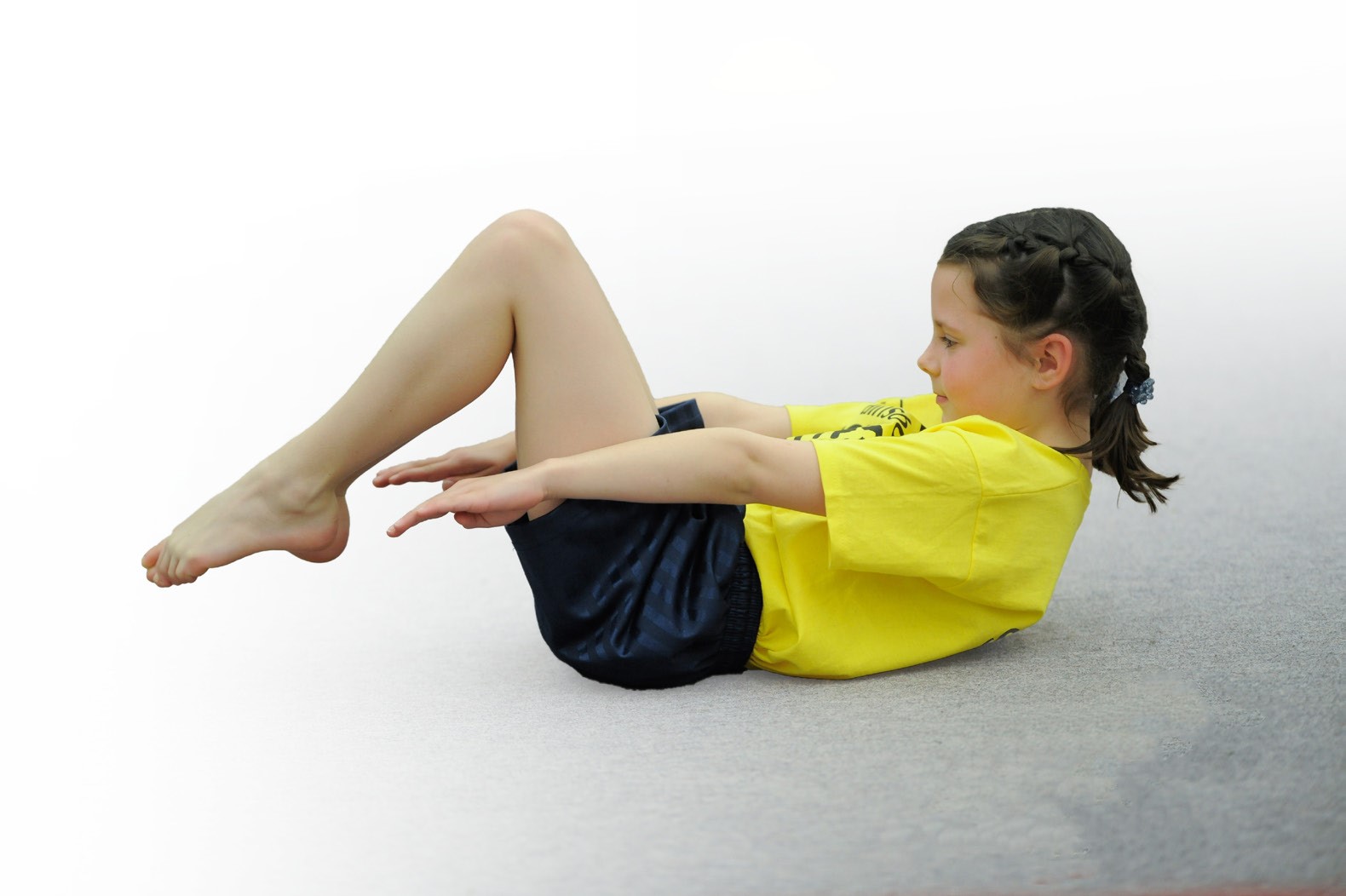 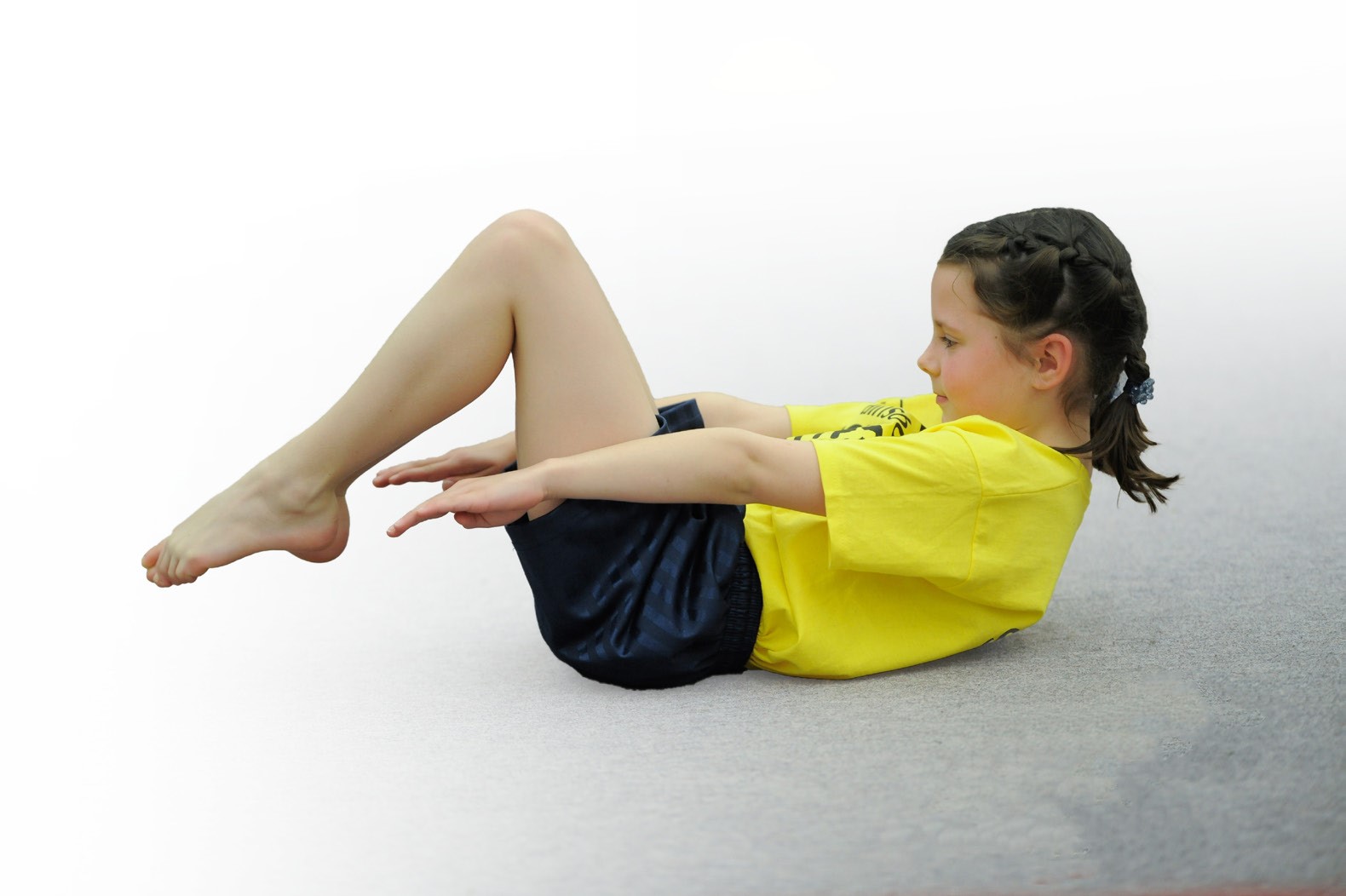 Bury SSP: In School Coaching Programme PE COVID-19 PolicySeptember 2020Having read through the guidance provided by AfPE, YST, Sport England and the government, it is clear that PE in schools in England is going to look different whilst COVID-19 is still present.  This policy will remain in place until government guidance changes. Everyone at Bury SSP will be required to follow this PE COVID-19 Policy.Government guidance states that schools have the flexibility to decide how Physical Education and sport will be delivered during the current control measures.  Having looked at various NGB websites, this is a very fluid process and thankfully all sports are moving towards returning to the full version of the activity.  That said, Bury SSP management and staff understand and recognise the importance of safe and consistent practice across schools, where possible.  The table below shows a summary of the current position for some of our main sports:Other activities that could be considered include:Walking Outdoor fitness challenges/ OAAFootgolf / frisbee golfDance & Gymnastics (where pupils can be well spaced out)Key information in summary that applies to every PE Practical lessonStudents to remain socially distanced when possible, but to stay in bubbles in line with whole school policy.Teachers to meet and greet at the start of lessons and to supervise and dismiss pupils at the end of lessons.Students to have regular breaks (as required).Students to use hand sanitisers/ wash hands before the lesson and after the lesson (schools to provide).The equipment must to be wiped down with appropriate cleaning substances before and after the lesson.Each coach will supervise pupils cleaning their own equipment.Shared contact of equipment should be kept to a minimum, but where possible not shared, or kept within PE lesson pairings/groups where possible.Students should arrive and leave in PE kit/ appropriate clothing.Outside PE is preferred so most groups will be outside.  Schools should provide coaches with a wet weather contingency plan where this is not possible.Coaches will endeavour as much as possible to deliver planned curriculum activities.  They will also consult schools before delivery about planned activity and any rules/ restrictions that schools may individually have imposed which may prevent that delivery from happening.In the event of a coach catching the virus, they will contact one of the Bury SSP management team as soon as conveniently possible.  Bury SSP in turn will contact the school.SportCurrent GuidanceFootballUntil end of July – competitive training could take place with groups of no more than 30From August – competitive matches were allowedFrom September – leagues can commenceGuidelines:Self-assess for symptoms of CovidSocial distancing before, after and during breaks in playHand sanitise before and after games/trainingBall handling should be kept to a minimumGoal celebrations avoidedEquipment should not be shared e.g. goal keeper glovesRugbyNow in phase D of roadmapRucks - 2v2 rucks in drills allowed, no team play activityLineout – unopposed jumping is ok, no opposed jumping or maul set up after lineoutTackling – waist or below, 1v1, small group activity, use of bags/shields permitted (cleaned after each use), no tackling above the waist, no holding the ball up, no tackles in gamesNo scrums or mauls (in practices or in games)NetballStage 4a unlocked (modified training)30 people per courtLeagues and competitions from 26th SeptemberEquipment sharing permitted (limit where possible)Regular breaks for hand and equipment sanitisationOutdoor strongly recommended where possibleMax 30 per courtFriendly matches permittedHockeyNow at step 4 (return to local match play)Touch the ball with your stick, not your handsNo hand shakesAvoid training that involves excessive running drills in close proximity to others